Student TrackerBecoming Canada				/22Define the following terms using your text glossary and pages 122 – 143.Chateau Clique – Consensus – Discrimination – Export – Family Compact – Federal system – Federalism – Identity – Immigrants – Legislative assembly – Manifest destiny – Ninety-two Resolutions – Patriotes – Quarantine station – Reciprocity – Reformers – Refugees –Representation by population – Seventh Report on Grievances – Traitors – Underground railway – United Empire Loyalists - Rebellion in the Thirteen Colonies and Citizens Loyal to the KingAnswer the following questions using pages 125-130 of your text.Why were the thirteen colonies upset about the Quebec Act of 1774?When were the first shots of the American Revolution fired and what did the thirteen colonies hope the Canadiens would do?Was the invasion of Quebec successful? Explain.When did Britain recognize the United States?How many people in the thirteen colonies remained faithful to the Britain and what were they called?What were the 5 reasons they had for opposing the war?How did the American rebels treat the loyalists?How many loyalists migrated to British colonies during and after the war?What did this do to the population of Nova Scotia?How were Black loyalists treated?What happened in 1784 as a result of the loyalists?What did Sir Fredrick Haldimand agree to give loyalist newcomers to Quebec?Why did the Anishinabe sell so much of their land so easily?What did the Constitutional Act of 1791 do?What did each colony have?Conflict Renewed: The War of 1812Use pages 131 – 134 to complete this page. Why couldn’t Britain and the United States get along?  (4 points)What are the three reasons, the British wondered if they could count on loyalty in British North America? (3 points)Complete the chart below on Tecumseh. (page 132) (3 points)What is important about these dates?  (3 points)April 1813 – August 1814 – December 1814 – What did the Treaty of Ghent do?  (2 points)Complete the chart below concerning how each groups felt about the Treaty of Ghent. (page 133) (3 points)In groups of 2 or 3 complete the work belowWars give us stories and myths that become a part of Canada’s identity. Myths are things that people believe and that give them pride. Even so, they are not always true. One American myth is that the United States won the War of 1812. Discuss each of the following myths. Decide whether each is reality. List facts that could be used to prove the history.The Americans won the War of 1812.The Canadians won the War of 1812. The First Nations won the War of 1812. The War of 1812 bound Canadians together in a common cause.The Great Migration						/42Complete the following using pages 134 – 138.Section I – Fill in the blanks.             /10   After the ________,  was eager to open up the backwoods to farming. Between                  noun1815 and 1850, more than 800 000 ________________ came to the ports of . This 					       nouninflux was called the ___________  _____________. Immigrants ______________ from			adjective	     noun                                           verbBritain to ______________ by ___________. It was a  ___________   ______________                      noun                               noun                            adjective                 nounthat lasted for many weeks. Most of the immigrants were ___________.                                                                                                           AdjectiveSection II – Short Answer.               /32Why did so many people what to leave  to live in the colonies? (5 marks)        page 134Where did immigrants settle after arriving in the British North American colonies?         (4 marks)        page 135     At first, how many immigrants arrived for  each year? How many were from ?  (2 marks)          page 136Grosse-Ile was used for what purpose?   (1 mark)       page 136How much did the population in each of the colonies change by between 1806 and 1851? (18 marks)           page 137What was the estimated First Nations population of Upper and  in 1824? What did it drop to within 20 years?  (2 marks)                           page 137Divided Societythe Constitutional Act of 1791 gave the British colonies a new form of government. After reading pages 139 and 140, ‘Government in the Colonies’ create a diagram of the government in Upper Canada and the government in Lower Canada. Indicate where the Chateau Clique and the Family Compact fit into the governments.Who or what were the council members made up of in Upper and Lower Canada?They passed laws that did what?What did the reformers think and want?Rebellion in Upper and Lower CanadaCollect information for the following chart from your text pages141 – 142 and the photocopy booklet. When you have completed collecting information, highlight any points that are similar.The Road to Responsible GovernmentAnswer the following questions using pages 143 – 144. What was the common complaint that the reformers in all of Britain’s North American colonies shared? .Who was Lord Durham? .What recommendations did Lord Durham make in his report? What did Durham blame the problems in Lower Canada on?What did Durham fail to understand about the Canadiens?How did Durham plan to get rid of the French language?What did the Act of Union do in 1841?What happens in responsible government?Draw a diagram to show how responsible government works in the box below.Who did Lord Elgin choose to lead the new government?What did Lord Elgin do in 1849?Leaders and Hereos				/32You will create a visual presentation. It will show your individual contributted to Canada’s emerging identity. You may want to work on your own, or with a partner to complete this project. Below are three aspects of Canada’s complex identity. Explore the one your individual contributed to, as it was developing before 1850.  	• our First Nations identity • our Francophone identity • our British identityAfter gathering your information, prepare a display that shows what your chosen group contributed to the Canadian identity before 1850.Determine how much text and how many visuals you can use in your display. Plan to include at least one graph. Plan the content of your text boxes and visuals. If you are working in a group, assign specific subtopics to each person. Set deadlines for everyone.Do not copy information. The text should be written in your own words. Use techniques that encourage your viewers to think about the information in your display. You may want to ask questions or pose problems to encourage critical thinking. Give your text boxes titles. Write titles and captions for your visuals. Select the colours and type styles you want to use. Make your work easy to read. Create a title for your project that will attract your viewers’ attention. Present your project to the class. (This will be a display)After seeing the other presentations, ask yourself how you might have done things differently to create a better presentation.*Use page 148 to help you identify reliable sources of information.Conditions for ConfederationUse pages 149 – 151 to complete the following.How many colonies were there in British North America in 1858?What were the three main factors that led colonies to think about union?How many people were in each colony listed below? What big concern do you think people in the four eastern colonies had about union?Identify and label each of the colonies on the map below.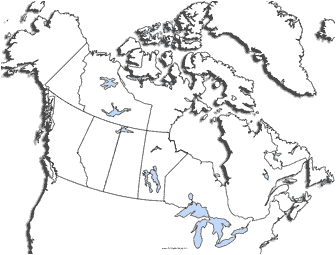 Using figure 7.4, on page 150, Which of the parties might have formed alliances? Why?Shifting Trade PartnersUse pages 151 = 154 to answer the following questions with a partner.Why was the mercantile system no longer working, by 1846? What did Britain do?What views were changing about colonies in Britain?What was the first trade agreement between the colonies and the United States called and what did they agree to?How did this agreement promote union and why did business leaders support it?How would a railway benefit the colonies?What conditions and concerns did the colonies have about the Civil War in the United States? Alone or with a partner create a slogan (a catchy phrase eg. ‘Me to We’) for why union is important. It should focus on one of the factors the colonies were discussing. Be prepared to share your slogan.Look at an atlas map of Canada. Why was Ottawa more secure than Québec City, Montréal, or Toronto? If you could choose today, where would you put the capital city of Canada? Give reasons for your choice?Confederation and the Maritime ColoniesUse pages 155 – 157 to complete the graphic organizer below. You may work alone or in a small group (2 or 3 people).Decide whether Confederation would be the best choice or not. Write your decision below and explain your reasons.Confederation DiscussionsRead pages 158 and 159 carefully, making notes as needed. Summarize the arguments listed on page 159 for and against Confederation. Which is most convincing? Why?What the Colonies DecidedUsing page 160, complete the chart below.Which is most convincing? Why?The Structure of Canadian Government: Making It OfficialUse pages 162 – 164 In 1867, the British Parliament passed the BNA Act. What decisions did they make? The BNA Act called for a federal system of government, this created two levels of government. What responsibilities did each level of government receive?What are residual powers?If you were to reassign any powers, which would you change? Why?Why?In 1867, Canada was a democracy—to a degree. Who had the vote in 1867?Test OutlineStudents will need to study the following to successfully complete this topic test.Areas to focus on:Topic Vocabulary (22 terms)Questions from Rebellion in the Thirteen Colonies questions 1,3,6,8, 11, and 14Questions from The Impact of the War questions 1,4,5,6, and 9Be able to diagram the Colonial Governments of Upper and Lower CanadaIdentify the causes of Rebellion in Upper and Lower Canada.Questions from The Road to Responsible Government questions 1,3,7,10, and 11Questions from Shifting Trade Partners questions 1 – 5Questions from Confederation and the Maritime Colonies ChartQuestions from Confederation Discussions those ‘for’ and ‘against’Questions from The Structure of Canadian Government questions 1, 2, 3 and 5Key Learner Outcomes:AchievedNot AchievedPredict how British North America was impacted by the rebellion in the 13 colonies and the loyalists migration. Recount the role of Chief Pontiac in controlling British Forts. Illustrate the role of Chief Tecumseh in the War of 1812. Evaluate how the War of 1812 contributed to British identity in Canada. Examine how the War of 1812 contributed to defining Canada’s political boundaries. Outline how the Great Migration of 1815-1850 in Upper Canada and Lower Canada was an attempt to confirm British identity in the province of Canada. Analyze how the Act of Union of 1840 was an attempt to resolve the issues raised by the 1837 and 1838 Rebellions in Lower Canada and Upper Canada. Determine to what extent Confederation was an attempt to provide the populations of Quebec and Ontario with increased control over their own affairs. Evaluate to what extent was Confederation an attempt to strengthen the Maritime colonies?Formative Assessments:CompletedEvidence:Rebellion in the Thirteen Colonies and Citizens Loyal to the KingY   NL A P EDivided SocietyY   NL A P ERebellion in Upper and Lower CanadaY   NL A P EThe Road to Responsible GovernmentY   NL A P EConditions for ConfederationY   NL A P EShifting Trade PartnersY   NL A P EConfederation and the Maritime ColoniesY   NL A P EThe Structure of Canadian Government: Making It OfficialY   NL A P ESummative Assessments:Out ofBecoming Canada Vocabulary/22Conflict Renewed: The War of 1812/18Great Migration/42Leaders and Hereos/32Test/20Question:Response:Who was Tecumseh?Who did Tecumseh unite and what did they do?What did Tecumseh and Brock accomplish?Group:How they felt:AmericansUpper and Lower CanadaFirst NationsColony:Population 1806Population 1851Difference +/-Upper CanadaLower CanadaNova ScotiaNew BrunswickPrince Edward IslandNewfoundlandUpper CanadaLower CanadaCategory:Where is this political area located?What is the Government Structure?What is the title of the ruling body in this area? Describe what they believed in or did.Requirement:4 points3 points2 points1 pointThe presentation includes at least one graph that is appropriate to the topic.The graph is clear and easy to read. The information in the graph clearly connects to your topic.The graph is clear and easy to read. The information in the graph connects to your topic.The graph is  easy to read. The information in the graph can connect to your topic with some effort.The graph is easy to read. The information in the graph does not connect to your topic.The presentation includes text boxes with text and visuals that support the topicText and visuals clearly and concisely support the topic.Text and visuals support most of the topic.Text and visuals support some the topic.Text and visuals support a limited amount of the topic.The text is written in the students’ own wordsAll text is written in students’ own words.The majority text is written in students’ own words.Some text is written in students’ own words.Limited text is written in students’ own words.The presentation includes questions or poses problems to encourage critical thinkingThe presentation poses at least 2 questions or problems to encourage critical thinking.The presentation poses at least 1 questions or problems to encourage critical thinking.The presentation poses at least 2 questions or problems.The presentation poses at least 1 questions or problems.Text boxes have titles and visuals have titles and captions.All text boxes have titles and all visuals have titles and captions.The majority of text boxes have titles and most visuals have titles and captions.Some text boxes have titles and some visuals have titles and captions.Limited text boxes have titles and limited visuals have titles and captions.The presentation is neat, grammatically correct, well  organized and visually appealing.Free of unnessary marks or lines, has no spelling or grammatical errors and uses appealing visuals and a colour scheme.Few unnessary marks or lines, has few spelling or grammatical errors and uses many appealing visuals and a colour scheme.Many unnessary marks or lines, has many spelling or grammatical errors and uses some appealing visuals and a colour scheme.Numerous unnessary marks or lines, has numerousspelling or grammatical errors and uses few appealing visuals and a colour scheme.The Title of the presentation attracts the viewer. (Is interesting)The title is interesting, dominant and is connected to the content.The title is interesting, but does not stand out and is connected to the content.The title states the content of the presentation and may or may not be dominant in the presentation.The title is not present or limited and may or may not be dominant in the presentation..Identify how the leader or hero contributed to one of the three emerging identities.Clearly and concisely identify how the individual contributed to one of the three emerging identities.Identifies the individual’s contribution to one of the three emerging identities.Identifies some of the individual’s contribution to one of the three emerging identities.Identifies some of the individual’s accomplishments.Province of Canada (Canada West and  Canada East) Nova Scotia New Brunswick Newfoundland Prince Edward Island British Columbia Vancouver IslandReasons the Maritime colonies should consider unionReasons why Maritime colonies should not consider unionFor UnionAgainst UnionColony:Decision:Province of CanadaNew BrunswickNova ScotiaPrince Edward IslandNewfoundlandFederal PowersProvincial PowersShared powersFederal PowersProvincial PowersShared powers